29.04 PromykiDrodzy rodzice dzisiaj zaproście ,,Dzieciaki do odkrywania świata”.Na początek  zabawa ruchowa:Znamy ślady zwierząt Zawieście w różnych miejscach pokoju Wybrane obrazki( do przecięcia) ze śladami zwierząt.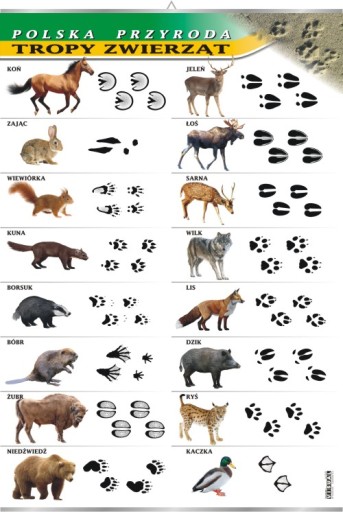  Dzieci biegają po sali, na sygnał tamburyna zatrzymują się i patrzą na rodzica, który pokazuje ilustrację zwierzątka. Zadaniem dzieci jest podbiegnięcie do śladu, które pozostawiło dane zwierzę. Po sprawdzeniu poprawności dzieci naśladują sposób poruszania się tego zwierzęcia. Następnie oceń u twojego dziecka lub dzieci zgodność wypowiedzi z faktami na podstawie posiadanej wiedzy: Prawda czy fałsz? Podziel dzieci na dwa zespoły, które siedzą naprzeciwko siebie. Każdy uczestnik ma przed sobą krążek( wycięty z papieru): w jednym zespole – niebieski, w drugim – czerwony. Prowadzący także ma jeden krążek niebieski i jeden czerwony. Mówi, że za chwilę sprawdzi, czy dzieci wiedzą, które informacje są prawdziwe, a które – nieprawdziwe. Umawia się, że jeden zespół będzie podnosił do góry krążki wtedy, kiedy usłyszy prawdę, a drugi wtedy, kiedy podana zostanie informacja nieprawdziwa. Jeżeli zespół pomyli się i uzna prawdę za fałsz lub odwrotnie, oddaje swój krążek. Wygrywa zespół, który zachowa więcej krążków. Przykładowe zdania: Stokrotka jest niebieska. F Jaskółka zjada żaby. F W piaskownicy chodzą kraby. F Na gruszy rosną gruszki. P Mama z mąki robi kluski. P Sól jest bardzo słodka. F Bocian może pić ze spodka. F Sosna zawsze jest zielona. P Woda w morzu jest słona. P Pociąg jedzie po szynach. P W orkiestrze gra drużyna. F Węgiel jest czarny. P Krowa daje mleko. P Wisła nie jest rzeką. F Słońce tylko latem świeci. F Samolot w kosmos leci. F Pingwiny to ptaki. P W doniczkach rosną buraki. F Wieloryb jest ssakiem. P Nietoperz jest ptakiem. F  Odpowiedzi poprawne potwierdza podniesieniem krążka czerwonego, a błędne – niebieskiego. Po policzeniu krążków zostaje wyłoniony zwycięski zespół. Dzieci wymieniają się krążkami i teraz ten zespół, który podnosił krążki przy zdaniach prawdziwych, będzie podnosił je przy zdaniach fałszywych. Zabawa zaczyna się od nowa. Prawda to czy plotka? Suczka urodziła kotka. F Grzebień jest do czesania. P Lodówka jest do prania. F Wawel jest w Krakowie. P Czapkę nosi się na głowie. P Trójkąt ma trzy boki. P Karzeł jest wysoki. F Lizaki są na patyku. P Kwiaty rosną w wazoniku. F Mąka jest czarna. F W kłosach są ziarna. P Na nogach się nosi buty. P Dzień tygodnia to jest luty. F Jeż pod ziemią żyje. F Muszka się ogonem myje. F Na skrzypcach się smykiem gra. P Kaczka trzy nogi ma. F Grzyby na polu rosną. F Wiosna jest zawsze wiosną. P Sosna pachnie sosną. P Na koniec zajęć wasze dziecko może wykonać odciski  palców na kartkach (dwa razy każdy palec) i  połączyć je w pary.Jeżeli wybierzecie się z dziećmi na spacer możecieProwadzić obserwacje przyrodnicze – szukanie śladów zwierząt odbitych w wilgotnej ziemi. Propozycje dodatkowe Obrysowywanie konturów przedmiotów na arkuszach papieru . 